LE STREAMINGAvec le succès de Spotify, Deezer et et Grooveshark parmi d’autres, le streaming devient le mode de consommation qui monte le plus dans la musique et l'audiovisuel, et on verra peut-être bientôt une chute du téléchargement traditionnel.   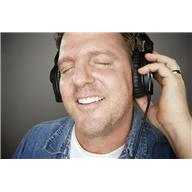 Apple et Google s’y intéressent beaucoup. Apple, leader du marché du téléchargement avec iTunes, discuterait avec Beats (le créateur des casques du même nom, cofondé par le rappeur Dr Dre) d'un partenariat pour lancer un site de streaming. Quant à Google, c'est YouTube qui serait son atout dans ce nouveau projet. Leur rival Microsoft, lui, a déjà lancé une offre de streaming sur Xbox 360.On sait qu’ Apple est intéressé depuis des mois par le lancement d'un service de webradio. Cette fois, il s'agirait selon Reuters de s'appuyer sur l'initiative de Beats, baptisée Daisy, qui a déjà reçu un investissement de 60 millions de dollars.Google, qui a lancé fin 2012 en Europe un service de téléchargement pour sa plateforme mobile Android, Play Music, concurrent d'iTunes, préparerait à la fois une extension de Play Music au streaming, et un autre service qui serait proposé par YouTube. Il s'agirait d'une offre mixant gratuit et payant, à la manière de Spotify ou Deezer.YouTube a un atout à jouer dans le domaine de la musique. Selon l'étude de Nielsen "Music 360", YouTube est le site favori de consommation musicale pour 64% des adolescents américains. La chaîne Vevo sur YouTube, un service de clips dont Google est co-actionnaire avec Universal Music et Sony, est la plus visitée sur le site. Elle streame 4 milliards de vidéos musicales par mois. Cette nouvelle offre pourrait également permettre à Google d'accélérer sa courbe d'apprentissage, au moment où le site se prépare à lancer un bouquet de chaînes payantes.Enfin, Google pourrait se distinguer d'Apple en offrant des royalties supérieures aux ayants droit. Mais cette idée ne plaît pas à tous les ayants droit. L'Adami (qui représente les musiciens et les interprètes) a publié  un communiqué dans lequel elle s'inquiète que "de nombreux producteurs et éditeurs, en Europe et dans le monde, décident de s'extraire de la gestion collective pour traiter directement et individuellement avec ces plateformes".Vocabulaireamong others - ______ ________	fall, decrease - ________ (f)downloading - _______________ (m)	headphones - _________ (m)as for - _____ _				trump card - ________ (m)launch - ______________ (m)		to take advantage of - ___________ ___to christen - _____________		competitor - ______________ (m)co shareholder - __-___________ (m)	learning curve - _____ (f) ______________package – (here) __________ (m)	rights-holder - ______ _______ (m)management - _________ (f)		to deal with - _______ _____Questions1.	Qu’est-ce qu’on dit sur le progrès du streaming?2.	Pourquoi, pensez-vous, est-ce que’Apple et Google s’y intéressent beaucoup?3.	Pourquoi, à votre avis, Apple cherche un accord avec Beats?4.	Quel atout possède Google?5.	Daisy, qu’est-ce que c’est?6.	Expliquez le modèle financier de Spoitify et Deezer.7.	Qu’est-ce que Google va faire bientôt? (mars 2013)8.	De quoi l’Adami a-t-il peur? Expliquez en anglais si c’est nécessaire.9.	Et vous, quelle est votre source de musique?10.	Quels sont les avantages et inconvénients de différents supports – CD, téléchargement, streaming?GrammaireLook at the verbs in bold. How is the conditional mood used in these cases? What is the meaning conveyed?© frenchteacher.net (information from lexpansion.lexpress.fr)    mars 2013